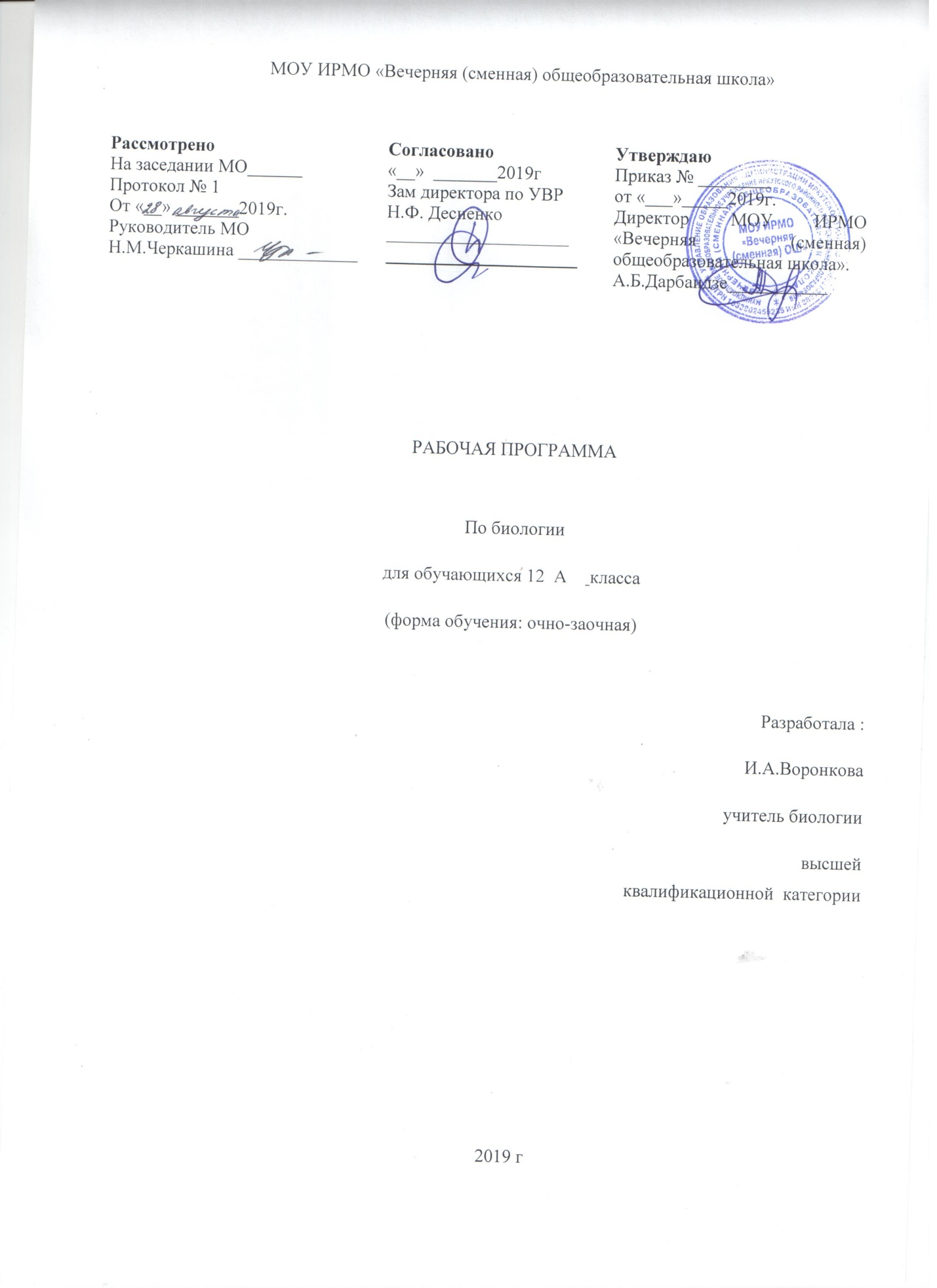 Пояснительная запискаДанная рабочая программа  по биологии  для учащихся 12  класса.Разработана на основе документов:1.Приказ Министерства образования РФ от 05.03.2004 г, № 1089 «Об утверждении федерального компонента государственных образовательных стандартов основного общего и среднего общего образования»  ( в ред. Приказов Минобрнауки России от 03.06.2008 № 164, от 31.08.2009 г. № 320, от 19.10.2009 г. № 427, от 10.11.2011№ 2643 ,  от 24.01.2012  № 30, от 31.01.2012 № 69).2.Приказ Министерства образования и науки РФ от 31.03.2014 № 253 « Об утверждении федерального перечня учебников, рекомендованных к использованию при реализации имеющих государственную аккредитацию образовательных программ основного общего , среднего общего образования» (изменения и дополнения: 08062015. 28122015. 26012016. 21.04.2016  08.06.2017   20.06.2017   05.07.2017   )3.«Положение о разработке и утверждении рабочих программ учебных предметов и курсов»  МОУ  ИРМО «Вечерняя (сменная) ОШ»      4. Программы. Биология. К комплекту учебников Н.И.Сонина. 5-11 классы 2012г.  ДрофаВ рабочей программе нашли отражение цели изучения биологии:- изучение курса «Общая биология» на базовом уровне основывается на знаниях, полученных учащимися в основной школе, и направлено на формирование естественнонаучного мировоззрения, экологического мышления и здорового образа жизни. на воспитание бережного отношения у окружающей среде. Именно по этому, наряду с освоением общебиологических теорий, изучением строения биологических систем разного ранга и сущности основных биологических процессов, в программе уделено серьезное внимание возможности использования полученных знаний в повседневной жизни для решения прикладных задач.Программа по биологии   построена на важной содержательной основе – гуманизме; биоцентризме и полицентризме в раскрытии свойств живой природы, ее закономерностей; многомерности разнообразия уровней организации жизни; историзме явлений в природе и открытий в биологической области знаний; понимании биологии как науки и как явления культуры.Программа курса «Биология»   ставит целью подготовку высокоразвитых людей, способных к активной деятельности; развитие индивидуальных способностей учащихся; формирование современной картины мира в их мировоззрении.Деятельностный подход реализуется на основе максимального включения в образовательный процесс практического компонента учебного содержания - лабораторных и практических работ, экскурсий.Личностно-ориентированный подход предполагает наполнение программ учебным содержанием, значимым для каждого обучающего в повседневной жизни, важным для формирования адекватного поведения человека в окружающей среде.Компетентностный подход состоит в применении полученных знаний в практической деятельности и повседневной жизни, в формировании универсальных умений на основе практической деятельности.Особенность организации учебного процесса по данному курсу связана с особым контингентом обучающихся, у них либо изначально слабые знания, либо значительный перерыв в обучении. Так как у большинства осужденных большие пробелы в области биологии, то при изучении нового материала им требуется значительное время для его закрепления. В связи с этим программа по биологии составлена так, чтобы дать возможность  компенсировать незнание пройденного ранее материала и облегчить изучение нового. Основной задачей повторения является приведение в систему полученных знаний. Создание полной картины пройденного материала помогает обучающемуся яснее видеть цель и результаты обучения, а также пробелы в своих знаниях. Основным условием правильной организации учебного процесса является его генерализация и выбор учителем рациональной системы методов и приемов обучения. Содержание тем учебного   курса 12 класс (17 часов)ЭКОСИСТЕМЫ  Экология - наука о взаимоотношениях организмов, видов и сообществ с окружающей средой. Абиотические факторы. Сезонные изменения в живой природе. Климат и его влияние на организм. Анабиоз. Биотические факторы Закон оптимума. Закон минимума. Биологические ритмы. Фотопериодизм.. Экологические системы: биоценоз, биогеоценоз, агроценоз. ». Видовая и пространственная структура экосистемы. Компоненты экосистемы.Изменения в биогеоценозах. Цепи питания. Потеря энергии в цепях питания. Регуляция численности популяций. Взаимодействия в экосистемах: внутривидовые, межвидовые. Симбиоз и его формы.Пищевые связи в экосистеме. Трофические уровни. Типы пищевых цепей. Правила экологической пирамиды. Круговорот веществ и превращения энергии в экосистеме. Саморегуляция в экосистеме. Устойчивость и динамика экосистем. Стадии развития экосистемы. Сукцессия. Агроэкосистемы.Биосфера – глобальная экосистема. Учение В.И. Вернадского о биосфере. Особенности распределения биомассы на Земле. Биологический круговорот. Биогенная миграция атомов. Эволюция биосферы. Глобальные антропогенные изменения в биосфере. Проблема устойчивого развития биосферы. Биосфера и ее границы. Биомасса поверхности суши и Мирового океана. Круговорот веществ в природе и превращение энергии в биосфере. Круговорот углерода, азота, серы, фосфора и воды.Труды В.И. Вернадского. Ноосфера. Взаимосвязь природы и общества. Антропогенные факторы, влияющие на биогеоценоз.Рациональное природопользование. Охрана окружающей среды. Экологические комплексы. Памятники природы, биосферные заповедники. Мероприятия по охране окружающей среды: мониторинг, научные программы, форумы по запрещению испытаний ядерного, химического, бактериологического оружия.Задачи бионики.Формы живого в природе и их промышленные аналоги - различного рода сооружения, машины, механизмы, приборы и др.Обобщение 2 часаИтоговая проверочная работа 1 часПрактические работыНаблюдение и выявление приспособлений у организмов к влиянию различных экологических факторовСоставление схем переноса  веществ и энергии в экосистемах (пищевых цепей и сетей)Сравнительная характеристика экосистем и агроэкосистемСоставление схем круговоротов углерода, кислорода, азота УМК В.И. Сивоглазов, И.Б. Агафонова, Е.Т. Захарова, учебник « Общая биология»10 класс 2016г. ДрофаКалендарно-тематическое планирование 12 класс0,5 часа в неделю, 18 часов  № урокаРаздел, тема урокаКол-во часовДатаКор.датыРаздел 3. Взаимоотношение организма и среды18Тема 1 Понятия о Биосфере31Оболочки Биосферы. Свойства биосферы. Компоненты12Круговорот веществ в биосфере 13Биомасса поверхности суши и океана1Тема 2 Основы экологии54Экология как наука. Задачи и методы изучения  15Экологические системы .Биоценозы и биогеоценозы16Взаимоотношения в биоценозахПищевые цепи.  П.Р Составление цепей питания Биогеоценозы Правило экологической пирамиды17Смена биоценозов. Изменения в биогеоценозах  Агроценозы.18Проверочная работа 1Тема 3 Биосфера и человек49Влияние человека на природу. Рациональное природопользованиеЗаповедники. 110Заказники. Охрана окружающей среды111Национальные парки.Памятники природы112Ноосфера. Взаимосвязь природы и общества Рациональное природопользование. Охрана ресурсов1Тема 3.4 Бионика и генная инженерия213Бионика. Формы живого в природеи их промышленные аналоги - различного рода сооружения, машины,  и др.114Генная инженерия. Современные методы генетики и селекции115Обобщение. Основные понятия общей биологии116Обобщение. Основные понятия общей биологии117Итоговая контрольная работа118Итоговая контрольная работа1